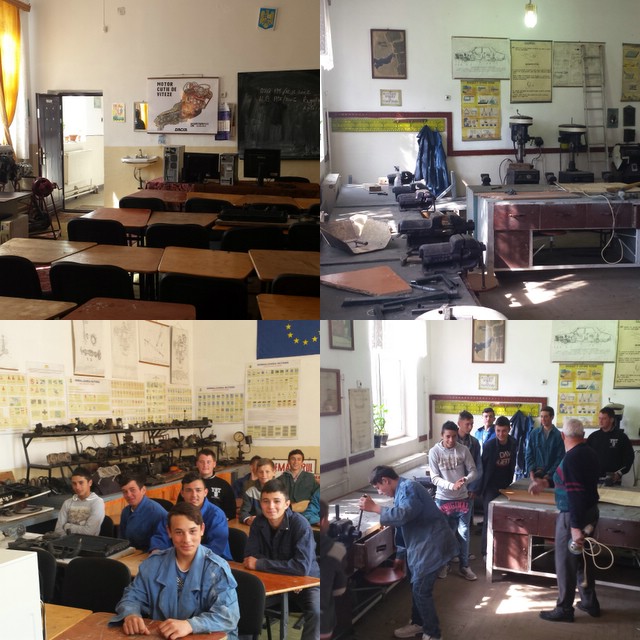 1 bibliotecă cu peste 15000 volume;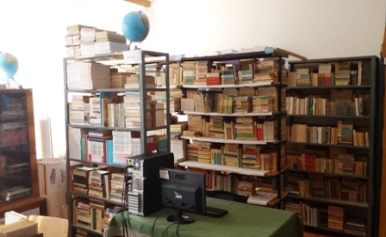 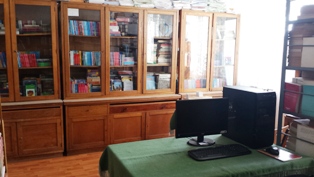         -1 sală de sport.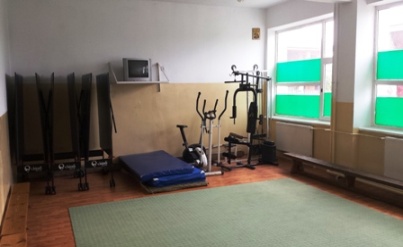 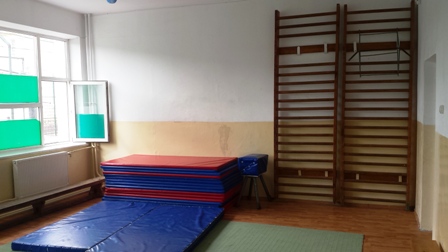 Şcoala pune la dispoziţia elevilor  maşina SCOALA pentru efectuarea orelor de conducere auto, în vederea susţinerii examenului pentru obţinerea permisului de conducere, categoria B, la împlinirea vârstei de 18 ani. Elevii școlii au acces în laboratorul de legislație rutieră şi la simulatorul auto.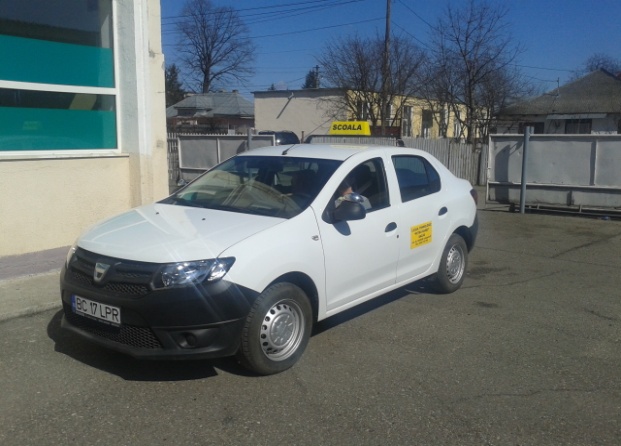 Elevii școlii participă în fiecare an la activități de voluntariat, parteneriate educative, proiecte educaționale, activități extracurriculare.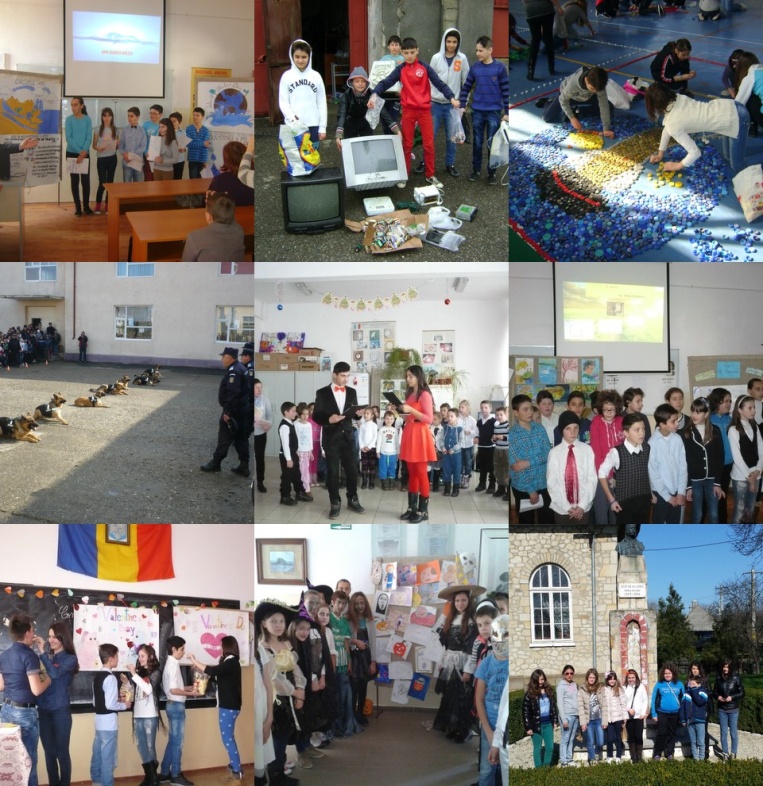 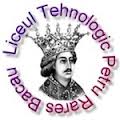 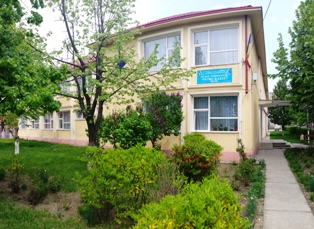 Str. Tecuciului nr.17, BacăuTel/ fax: 0234-510708Web : http://www.petruraresbacau.roe-mail: gsprbacau@yahoo.comPentru că “nimeni nu poate gândi pentru tine” îţi prezentămOFERTA NOASTRĂ:Anul şcolar 2022-2023CLASA a IX-a-LICEU1clasă:   Filieră: TEHNOLOGICĂ                    Profil : TEHNIC                      Calificarea profesională            TEHNICIAN MECANIC   PENTRU                 ÎNTREȚINERE   ȘI  REPARAȚII          - COD 197  1clasă   : Filieră: TEHNOLOGICĂ                        Profil : SERVICII                         Calificarea profesională         TEHNICIAN ÎN GASTRONOMIE            - COD 198CLASA a XI-a  LICEU(SERAL )1clasă      Filieră : TEHNOLOGICĂ                    Profil : TEHNIC                      Calificarea profesională            TEHNICIAN MECANIC   PENTRU                 ÎNTREȚINERE   ȘI  REPARAȚII  24 locuri, 1 clasă, învățământ profesional, calificarea: Mecanic auto - COD 52724 locuri, 1 clasă, învățământ profesional, calificarea: Ospătar (chelner), vânzător în Unităţi de Alimentaţie - COD 599   Colectivul didactic al şcolii este format din:   - 36 cadre didactice, 5 ingineri, 3 maiştri – instructori.Obiectivele noastre :școlarizarea tuturor elevilor și îmbunătățirea frecvenței.educarea fiecărui elev în funcție de particularitățile de vârstă și individuale.crearea unui mediu de instruire bazat pe respect reciproc și principii democratice.să pregătim indivizi dispuși să se instruiască toată viața. Profesorii noştri încearcă să te convingă  că  şcoala este cea care te învaţă, prin dascălii săi, că tu trebuie să fii “propriul tău dascăl, cel mai bun şi cel mai aspru”. Aceştia asigură o foarte bună pregătire elevilor nostri, astfel încât la sfârşitul perioadei de şcolarizare absolvenţii noştri sunt angajaţi în proporţie de 100% de către agenţi economici din municipiu și judeţ, unde elevii noştri îşi desfăşoară orele de instruire practică pe parcursul semestrelor şcolare.Printre aceştia, enumerăm:Aerostar BacăuPensiunea Magic Garden BacăuRestaurant Bistrița BacăuRestaurant Royal Garden BacăuRestaurant La Porta BacăuS.C. Wobins S.R.L. Bacău S.C. Florida S.R.L. BacăuS.C.  Fiat S.R.L. Bacău	Baza noastră materială cuprinde: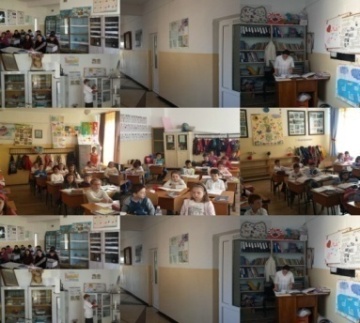 18 săli de clasă; 1 laborator de informatică;1 laborator AeL;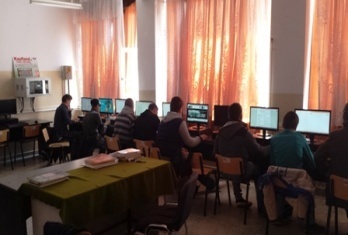 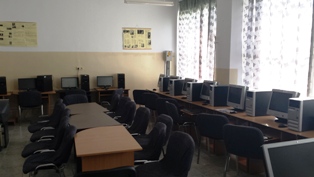         - 1 laborator de alimentaţie publică;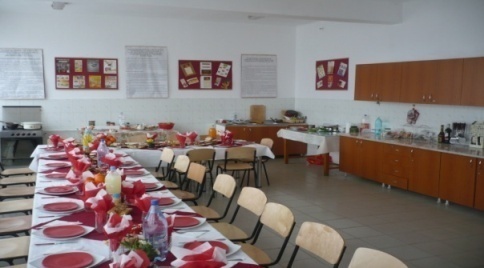 - 1 laborator de fizică-chimie-biologie; 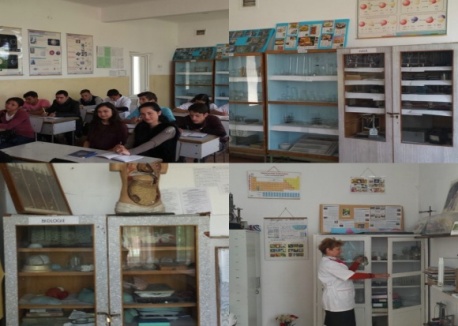 1 cabinet legislaţie rutieră;                                                                        1 simulator auto;                                          1 atelier de pregătire generală în domeniul mecanic;   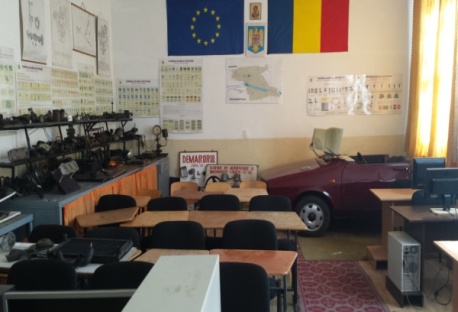 